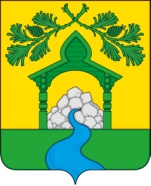 СОВЕТ НАРОДНЫХ ДЕПУТАТОВТВЕРДОХЛЕБОВСКОГО СЕЛЬСКОГО ПОСЕЛЕНИЯБОГУЧАРСКОГО МУНИЦИПАЛЬНОГО РАЙОНАВОРОНЕЖСКОЙ ОБЛАСТИРЕШЕНИЕот «02» ноябоя 2017г. № 161         с.ТвердохлебовкаО внесении изменений в решение Совета народных депутатов Твердохлебовского сельского поселения Богучарского муниципального района от 10.09.2015 № 270 «Об утверждении Порядка организации похоронного дела на территории Твердохлебовского сельского поселения Богучарского муниципального района»В соответствии с Федеральными законами РФ: от 06.10.2003 № 131- ФЗ «Об общих принципах организации местного самоуправления в Российской Федерации», от 12.01.1996 № 8-ФЗ «О погребении и похоронном деле», уставом Твердохлебовского сельского поселения, рассмотрев представление прокуратуры от 17.10.2017 № 2-2-2017, Совет народных депутатов Твердохлебовского сельского поселения решил:1. Внести в решение Совета народных депутатов Твердохлебовского сельского поселения Богучарского муниципального района Воронежской области от 10.09.2015 № 270 «Об утверждении Порядка организации похоронного дела на территории Твердохлебовского сельского поселения Богучарского муниципального района» следующие изменения:1.1. В приложении к решению подпункт 4.1 пункта 4 дополнить абзацем следующего содержания:«Решение о предоставлении участка для погребения умершего на общественном кладбище принимается в день обращения лица, взявшего на себя обязанность осуществить погребение умершего.»1.2. В приложении к решению подпункт 5.1 пункта 5 дополнить абзацем следующего содержания:«Срок рассмотрения указанного заявления не может превышать двух рабочих дней.»1.3. В приложении к решению подпункт 5.2 пункта 5 дополнить абзацем следующего содержания:«Удостоверение о захоронении выдается в течении двух рабочих дней»2. Контроль за исполнением настоящего решения возложить на главу Твердохлебовского сельского поселения Чвикалова В.Н.Глава Твердохлебовского сельского поселения                             В.Н.Чвикалов